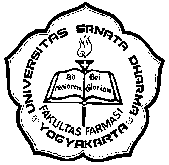 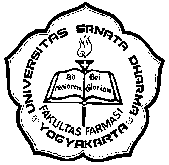 KETERANGAN MELAKUKANPEKERJAAN MANDIRI DI LABORATORIUMTersebut di bawah ini ketua tim penelitian ;Nama	: ____________________Tandatangan: ______________NIM	: ____________________  /KTP : ___________________Instansi	: ____________________  /Fakultas : ________________	akan melakukan pekerjaan/penelitian tanpa pendampingan di laboratorium_________________________________________pada :Hari, tanggal	: ____________________________Jam pelaksanaan	: ____________________________Nama Pembimbing: ____________________________Yogyakarta, _______________Mengetahui,					Laboran,Kepala Laboratorium_____________________			__________________Catatan:Bekerja harus lebih dari 1 (satu) orang.Lembar 1 ini ditinggalkan di bagian Security, untuk diberi pinjaman kunci ruangan atau mendapat pelayanan masuk/keluar ruangan.Kartu Mahasiswa dan atau KTP Ketua Tim dilampirkan pada lembaran ini, ditinggalkan di bagian Security, diambil oleh yang bersangkutan setelah selesai bekerja pada hari itu juga.Dilampiri: (1) Surat Permohonan yang disahkan Dosen Pembimbing dan Kepala Laboratorium dan (2) Surat Keterangan Referensi Penggunaan Alat Surat ini hanya berlaku 1(satu) hari.KETERANGAN MELAKUKANPEKERJAAN MANDIRI DI LABORATORIUMTersebut di bawah ini ketua tim penelitian ;Nama	: ____________________Tandatangan: ______________NIM	: ____________________  /KTP : ___________________Instansi	: ____________________  /Fakultas : ________________	akan melakukan pekerjaan/penelitian tanpa pendampingan di laboratorium_________________________________________pada :Hari, tanggal	: ____________________________Jam pelaksanaan	: ____________________________Nama Pembimbing: ____________________________Yogyakarta, _______________Mengetahui,					Laboran,Kepala Laboratorium_____________________			__________________Catatan:Lembar 2 ini diberikan kepada LaboranNoNama AnggotaNIM/KTP123NoNama AnggotaNIM/KTP123